      Name: Danilo StipicE-mail: danilostipic@uns.ac.rsInstitution: University of Novi Sad, Faculty of Technical Sciences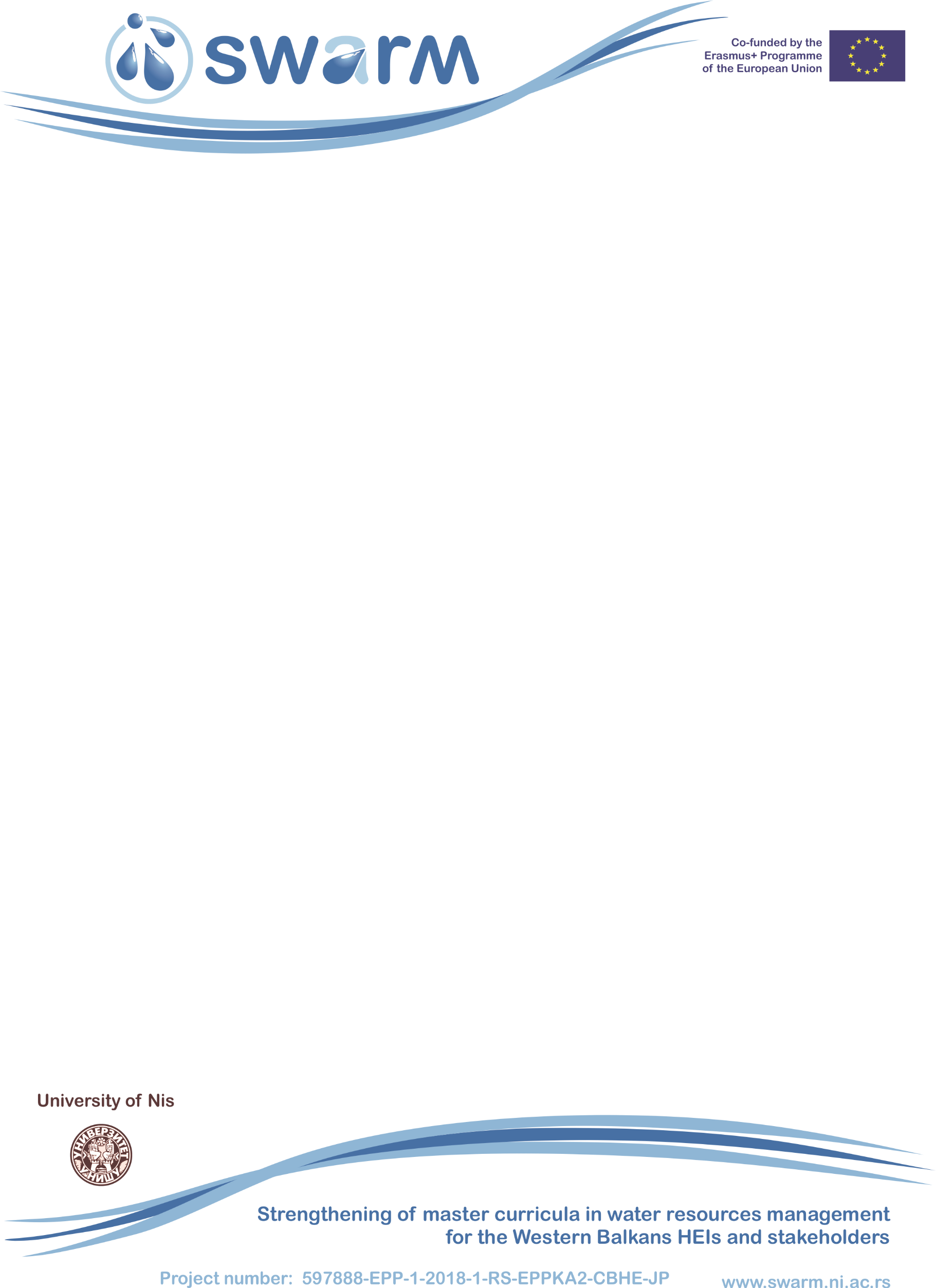 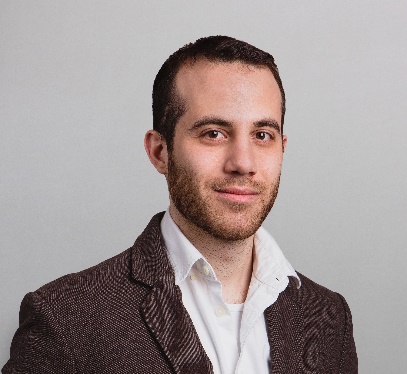 Danilo Stipic is assistant at the Faculty of Technical Sciences, University of Novi Sad, Department of Civil Engineering and he is engaged in development and realization of the following subjects: Hydraulics, Hydrotechnical Facilities and systems, Basics of Hydromechanics and Hydrotechnics, Landfill Design, Hydrotecnhical Meliorations, Hydro Mechanical Machinery.Danilo Stipic is author of two papers which are published in national and international conference.Research interest: Open Channel Hydraulics, Groundwater flow, Municipal Hydrotechnics,  Water Supply Systems, Sewage Systems, Wastewater treatment.References (max. 5 relevant references)Stipic D., Budinski Lj. Examples of waterhammer analysis in water supply systems using software package AFT Impluse, 18th scientific conference of the Serbian Society for hydraulic reserch, Nis: Faculty od civil engineering Belgrade, 2018.Stipic D., Vasic M., Djogo M., Jeftenic G., Kolakovic S. Analysis of seepage control and slope stability of the embankment dam “Vranas”. International jubilee conference: science and technic, “70 years faculty of hydraulic engineering”, Faculty of hydraulic engineering, Sofia, Bulgaria, 2019.References (max. 5 relevant references)Stipic D., Budinski Lj. Examples of waterhammer analysis in water supply systems using software package AFT Impluse, 18th scientific conference of the Serbian Society for hydraulic reserch, Nis: Faculty od civil engineering Belgrade, 2018.Stipic D., Vasic M., Djogo M., Jeftenic G., Kolakovic S. Analysis of seepage control and slope stability of the embankment dam “Vranas”. International jubilee conference: science and technic, “70 years faculty of hydraulic engineering”, Faculty of hydraulic engineering, Sofia, Bulgaria, 2019.